Проект программы профилактики рисков причинения вреда (ущерба) охраняемым законом ценностям в сфере муниципального жилищного контроля на территории муниципального образования Копорское сельское поселение Ломоносовского муниципального района Ленинградской области на 2024 годУведомление о проведении общественного обсуждения Администрация Копорского сельского поселения Ломоносовского муниципального района Ленинградской области сообщает, что, в соответствии с требованиями постановления правительства Российской Федерации от 25.06.2021 № 990 «Об утверждении Правил разработки и утверждения контрольными (надзорными) органами программы профилактики рисков причинения вреда (ущерба) охраняемым законом ценностям», проводит с 1 октября по 1 ноября 2023 года общественное обсуждение проекта программы профилактики:Программа профилактики рисков причинения вреда (ущерба) охраняемым законом ценностям в сфере муниципального жилищного контроля на территории муниципального образования Копорское сельское поселение Ломоносовского муниципального района Ленинградской области на 2024 год.В целях общественного обсуждения вышеуказанный проект программы профилактики размещен на официальном сайте муниципального образования Копорское сельское поселение Ломоносовского муниципального района Ленинградской области в информационно-телекоммуникационной сети "Интернет": https://копорское.рф, раздел «Администрация» -  папка «муниципальный контроль»- папка « муниципальный жилищный контроль: http://копорское.рф/?cat=46/.Предложения принимаются с 1 октября по 1 ноября 2023.Способы подачи предложений по итогам рассмотрения:Почтовым/ нарочным отправлениями: 188525, Ленинградская область, Ломоносовский р-н, с.Копорье, ул. Торговая, д. 24;письмом на адрес электронной почты: koporskoe@yandex.ruПоданные в период общественного обсуждения предложения рассматриваются Контрольным органом с 1 ноября по 1 декабря 2023 года. 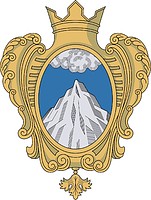 Администрация    муниципального образованияКопорское сельское поселениеЛомоносовского района Ленинградской областиПОСТАНОВЛЕНИЕот ___________   202__ года                                                                   №  ___Об утверждении программы (плана) профилактики рисков причинения вреда (ущерба) охраняемым законом ценностям в сфере муниципального жилищного контроля на территории муниципального образования Копорское сельское поселение на 2024 год В соответствии со статьей 44 Федерального закона от 31.07.2020 № 248-ФЗ «О государственном контроле (надзоре) и муниципальном контроле в Российской Федерации», статьей 17.1 Федерального закона от 06.10.2003 № 131-ФЗ «Об общих принципах организации местного самоуправления в Российской Федерации», постановлением Правительства Российской Федерации от 25.06.2021 № 990 «Об утверждении Правил разработки и утверждения контрольными (надзорными) органами программы профилактики рисков причинения вреда (ущерба) охраняемым законом ценностям», решением совета депутатов муниципального образования Копорское сельское поселение от 27.09.2021 № 36 «Об утверждении   положения о муниципальном жилищном контроле на территории муниципального образования Копорское сельское поселение», администрация муниципального образования Копорское  сельское поселение ПОСТАНОВЛЯЕТ:1. Утвердить программу (план) профилактики рисков причинения вреда (ущерба) охраняемым законом ценностям в сфере муниципального жилищного контроля на территории муниципального образования Копорское сельское поселение на 2024 год (приложение). 2. Настоящее постановление опубликовать (обнародовать) и разместить на официальном сайте Копорского сельского поселения. 3. Контроль за исполнением настоящего постановления возложить на главу администрации Копорского сельского поселения.Глава администрации:                                          Д.П. Кучинский			                                                 Приложениек постановлению администрации Копорского   сельского поселения от _____________ 202___ г №  ___ПРОГРАММАпрофилактики рисков причинения вреда (ущерба) охраняемым законом ценностям на 2024 год в сфере муниципального жилищного контроля на территории муниципального образования Копорское сельское поселение Ломоносовского муниципального района Ленинградской области.Общие положенияНастоящая Программа профилактики рисков причинения вреда (ущерба) охраняемым законом ценностям на 2024 год в сфере муниципального жилищного контроля на территории муниципального образования Копорское сельское поселение Ломоносовского муниципального района Ленинградской области (далее – Программа) разработана в целях  стимулирования добросовестного соблюдения обязательных требований юридическими лицами, индивидуальными предпринимателями и гражданами,  устранения условий, причин и факторов, способных привести к нарушениям обязательных требований и (или) причинению вреда (ущерба) охраняемым законом ценностям,  создания условий для доведения обязательных требований до контролируемых лиц, повышение информированности о способах их соблюдения.Данная программа направлена на достижение общественно значимых результатов, посредством проведения профилактических мероприятий которые, в свою очередь, являются приоритетным по отношению к проведению контрольных мероприятий (проверок).Раздел I. Анализ текущего состояния осуществления муниципального жилищного контроля на территории муниципального образования Копорское сельское поселение Ломоносовского муниципального района Ленинградской области, описание текущего развития профилактической деятельности контрольного органа, характеристика проблем, на решение которых направлена ПрограммаДостаточно большое количество ежегодно выявляемых нарушений законодательства в сфере муниципального жилищного контроля на территории муниципального образования Копорское сельское поселение Ломоносовского муниципального района Ленинградской области свидетельствует о необходимости продолжения активной работы в сфере муниципального жилищного контроля на территории муниципального образования Копорское сельское поселение Ломоносовского муниципального района Ленинградской области. В 2024 году в целях профилактики нарушений требований законодательства в сфере муниципального жилищного контроля на территории муниципального образования Копорское сельское поселение Ломоносовского муниципального района Ленинградской области планируется:1) постоянное совершенствование и развитие тематического раздела на официальном сайте Администрации Копорского сельского поселения в информационно-телекоммуникационной сети Интернет:а) обновление (при необходимости) перечня наименований, реквизитов и текстов нормативных правовых актов и (или) их отдельных частей (положений) оценка соблюдения которых является предметом муниципального жилищного контроля на территории муниципального образования Копорское сельское поселение Ломоносовского муниципального района Ленинградской области, а также информации о должностных лицах, осуществляющих муниципальный контроль в области охраны и использования особо охраняемых природных территорий, их контактных данных;б) своевременное размещение планов проведения плановых проверок, результатов проверок, подготовка развернутых ответов на часто задаваемые вопросы;в) дополнительное информирование контролируемых лиц через новостной блок официального интернет-сайта об изменениях законодательства в сфере муниципального жилищного контроля на территории муниципального образования Копорское сельское поселение Ломоносовского муниципального района Ленинградской области;2) устное консультирование контролируемых лиц и (или) их представителей на личном приеме, а также по телефону по вопросам соблюдения требований законодательства в сфере муниципального жилищного контроля на территории муниципального образования Копорское сельское поселение Ломоносовского муниципального района Ленинградской области;3) ежегодное обобщение правоприменительной практики с указанием наиболее часто встречающихся случаев нарушений требований законодательства в сфере муниципального жилищного контроля на территории муниципального образования Копорское сельское поселение Ломоносовского муниципального района Ленинградской области с рекомендациями в отношении мер, которые должны приниматься в целях недопущения таких нарушений;4) объявление предостережений о недопустимости нарушения обязательных требований;Раздел II. Цели и задачи реализации программы профилактикиПрофилактика рисков причинения вреда (ущерба) охраняемым законом ценностям направлена на достижение следующих основных целей:1) стимулирование добросовестного соблюдения обязательных требований всеми контролируемыми лицами;2) устранение существующих и потенциальных условий, причин и факторов, способных привести к нарушениям обязательных требований и (или) причинению вреда (ущерба);3) создание условий для доведения обязательных требований до контролируемых лиц, повышение информированности о способах их соблюдения.4) предотвращение риска причинения вреда и снижения уровня ущерба вследствие нарушений обязательных требований;5) повышение прозрачности осуществления регионального государственного строительного надзора;6) формирование моделей социально ответственного, добросовестного правового поведения контролируемых лиц. Для достижения поставленной цели необходимо решить следующие основные задачи:1) формирование у контролируемых лиц единообразного понимания требований законодательства в сфере муниципального жилищного контроля на территории муниципального образования Копорское сельское поселение Ломоносовского муниципального района Ленинградской области;2) повышение прозрачности деятельности при осуществлении муниципального жилищного контроля;3) выявление наиболее часто встречающихся случаев нарушений требований законодательства в сфере муниципального жилищного контроля на территории муниципального образования Копорское сельское поселение Ломоносовского муниципального района Ленинградской области, подготовка и размещение на официальном интернет-сайте соответствующих руководств в целях недопущения указанных нарушений.Профилактические мероприятия планируются и осуществляются на основе соблюдения следующих основополагающих принципов:1) принцип понятности - представление контролируемым лицам информации о требованиях законодательства в сфере муниципального жилищного контроля на территории муниципального образования Копорское сельское поселение Ломоносовского муниципального района Ленинградской области в простой исчерпывающей форме (описание, пояснение, приведение примеров, общественное обсуждение нормативных правовых актов, в том числе содержащих санкции за несоблюдение вышеуказанных требований);2) принцип информационной открытости - доступность для контролируемых лиц сведений об организации и проведении профилактических мероприятий;3) принцип обязательности - строгая необходимость проведения профилактических мероприятий;4) принцип полноты охвата - привлечение к настоящей программе максимально-возможного числа контролируемых лиц;5) принцип релевантности - самостоятельный выбор Администрацией формы профилактических мероприятий, исходя из вида муниципального контроля, с учетом особенностей контролируемых лиц (специфика деятельности, оптимальный способ коммуникации);6) принцип актуальности - анализ и актуализация настоящей программы;7) принцип периодичности - обеспечение безусловной регулярности проведения профилактических мероприятий.Раздел III. Перечень профилактических мероприятий, сроки (периодичность) их проведенияМероприятия программы представляют собой комплекс мер, направленных на достижение целей и решение основных задач настоящей Программы. Перечень основных профилактических мероприятий Программы на 2024 год приведен в таблице №1.                                                                                                                                          Таблица № 1Раздел IV. Показатели результативности и эффективности ПрограммыОсновными показателями эффективности и результативности являются:- количество проведенных профилактических мероприятий;- количество контролируемых лиц, в отношении которых проведены профилактические мероприятия;- доля объектов капитального строительства, на которых проведены профилактические мероприятия, от общего количества поднадзорных объектов (устанавливается в процентах).Основным механизмом оценки эффективности и результативности профилактических мероприятий является увеличение количества профилактических мероприятий и как следствие снижение количества нарушений обязательных требований. Текущее управление и контроль за ходом реализации Программы осуществляет Администрация Копорского сельского поселения Ломоносовского муниципального района Ленинградской области. Мониторинг реализации Программы осуществляется на регулярной основе.Результаты профилактической работы включаются в ежегодные доклады об осуществлении муниципального жилищного контроля на территории муниципального образования Копорское сельское поселение Ломоносовского муниципального района Ленинградской области и в виде отдельного информационного сообщения размещаются на официальном сайте муниципального образования Копорское сельское поселение Ломоносовского муниципального района Ленинградской области в информационно-коммуникационной сети «Интернет».Ожидаемый результат Программы - снижение количества выявленных нарушений обязательных требований, требований, установленных муниципальными правовыми актами при увеличении количества и качества проводимых профилактических мероприятий.Методика оценки эффективности профилактических мероприятий предназначена способствовать максимальному достижению общественно значимых результатов снижения причиняемого подконтрольными субъектами вреда (ущерба) охраняемым законом ценностям при проведении профилактических мероприятий.Целевые показатели результативности мероприятий Программы по муниципальному жилищному контролю:1) Количество выявленных нарушений требований законодательства в сфере муниципального жилищного контроля на территории муниципального образования Копорское сельское поселение Ломоносовского муниципального района Ленинградской области, шт.2) Количество проведенных профилактических мероприятий (информирование контролируемых лиц и иных заинтересованных лиц по вопросам соблюдения обязательных требований законодательства в сфере муниципального жилищного контроля на территории муниципального образования Копорское сельское поселение Ломоносовского муниципального района Ленинградской области посредством публикации в средствах массовой информации и на официальном сайте; обобщение правоприменительной практики; объявление предостережения, консультирования, профилактического визита и пр.).Показатели эффективности:1) Снижение количества выявленных при проведении контрольно-надзорных мероприятий нарушений требований законодательства в сфере муниципального жилищного контроля на территории муниципального образования Копорское сельское поселение Ломоносовского муниципального района Ленинградской области.2) Количество проведенных профилактических мероприятий контрольным (надзорным) органом, ед.3) Доля профилактических мероприятий в объеме контрольно-надзорных мероприятий, %.Показатель рассчитывается как отношение количества проведенных профилактических мероприятий к количеству проведенных контрольно-надзорных мероприятий. Ожидается ежегодный рост указанного показателя.Отчетным периодом для определения значений показателей является календарный год.Результаты оценки фактических (достигнутых) значений показателей включаются в ежегодные доклады об осуществлении муниципального жилищного контроля.Таблица № 2№ п/пПрофилактические мероприятияПериодичность проведенияАдресат мероприятия12341.Размещение на официальном сайте муниципального образования Копорское сельского поселения Ломоносовского муниципального района Ленинградской области актуальной информации:по мере необходимостиЮридические лица, индивидуальные предприниматели, граждане, органы государственной власти, органы местного самоуправления1.тексты нормативных правовых актов, регулирующих осуществление муниципального жилищного контроля на территории муниципального образования Копорское сельское поселение Ломоносовского муниципального района Ленинградской области;поддерживать в актуальном состоянииЮридические лица, индивидуальные предприниматели, граждане, органы государственной власти, органы местного самоуправления1.сведения об изменениях, внесенных в нормативные правовые акты, регулирующие осуществление муниципального жилищного контроля на территории муниципального образования Копорское сельское поселение Ломоносовского муниципального района Ленинградской области, о сроках и порядке их вступления в силу;по мере необходимостиЮридические лица, индивидуальные предприниматели, граждане, органы государственной власти, органы местного самоуправления1.перечень нормативных правовых актов с указанием структурных единиц этих актов, содержащих обязательные требования, оценка соблюдения которых является предметом контроля, а также информацию о мерах ответственности, применяемых при нарушении обязательных требований, с текстами в действующей редакции;поддерживать в актуальном состоянииЮридические лица, индивидуальные предприниматели, граждане, органы государственной власти, органы местного самоуправления1.исчерпывающий перечень сведений, которые могут запрашиваться контрольным (надзорным) органом у контролируемого лица;в течение 2024 г, поддерживать в актуальном состоянииЮридические лица, индивидуальные предприниматели, граждане, органы государственной власти, органы местного самоуправления1.сведения о способах получения консультаций по вопросам соблюдения обязательных требований;в течение 2024 г, поддерживать в актуальном состоянииЮридические лица, индивидуальные предприниматели, граждане, органы государственной власти, органы местного самоуправления1.сведения о порядке досудебного обжалования решений контрольного (надзорного) органа, действий (бездействия) его должностных лиц;в течение 2024 г, поддерживать в актуальном состоянииЮридические лица, индивидуальные предприниматели, граждане, органы государственной власти, органы местного самоуправления1.доклады, содержащие результаты обобщения правоприменительной практики контрольного (надзорного) органа;в срок до 3 дней со дня утверждения доклада (с периодичностью, не реже одного раза в год)Юридические лица, индивидуальные предприниматели, граждане, органы государственной власти, органы местного самоуправления1.ежегодный доклад о муниципальном жилищном контроле  на территории муниципального образования Копорское сельское поселение Ломоносовского  муниципального района Ленинградской области;в срок до 3 дней со дня утверждения доклада Юридические лица, индивидуальные предприниматели, граждане, органы государственной власти, органы местного самоуправления1.письменные разъяснения, подписанные уполномоченным должностным лицомв случае осуществления консультирования по однотипным обращениям контролируемых лицЮридические лица, индивидуальные предприниматели, граждане, органы государственной власти, органы местного самоуправления1.Программы профилактики на 2025 г. не позднее 01 октября 2024 г. (проект Программы для общественного обсуждения);в течение 5 дней со дня утверждения (утвержденной Программы)Юридические лица, индивидуальные предприниматели, граждане, органы государственной власти, органы местного самоуправления1.Ежегодных планов проведения плановых контрольных (надзорных) мероприятий по муниципальному жилищному контролю на территории муниципального образования Копорское сельское поселение Ломоносовского муниципального района Ленинградской областив течение 5 рабочих дней со дня их утверждения (до 15 декабря года, предшествующего году реализации ежегодного плана)Юридические лица, индивидуальные предприниматели, граждане, органы государственной власти, органы местного самоуправления2.Информирование контролируемых лиц и иных заинтересованных лиц по вопросам соблюдения обязательных требований законодательства в сфере муниципального жилищного контроля на территории муниципального образования Копорское сельское поселение Ломоносовского муниципального района Ленинградской области:Юридические лица, индивидуальные предприниматели, граждане, органы государственной власти, органы местного самоуправления2.публикаций в средствах массовой информации (газеты, журналы);в течение 2024 годаЮридические лица, индивидуальные предприниматели, граждане, органы государственной власти, органы местного самоуправления2.публикаций на официальном сайте муниципального образования Копорское сельское поселение Ломоносовского муниципального района Ленинградской областив течение 2024 г.Юридические лица, индивидуальные предприниматели, граждане, органы государственной власти, органы местного самоуправления3.Обобщение контрольным (надзорным) органом правоприменительной практики осуществления муниципального жилищного контроля на территории муниципального образования Копорское сельское поселение Ломоносовского муниципального района Ленинградской области в части компетенцииежегодно, не позднее 1 марта 2025 годаЮридические лица, индивидуальные предприниматели, граждане, органы государственной власти, органы местного самоуправления4.Объявление предостережения о недопустимости нарушения обязательных требований в установленных российским законодательством случаяхВ соответствии с российским законодательствомЮридические лица, индивидуальные предприниматели, граждане, органы государственной власти, органы местного самоуправления5.Консультирование должностным лицом контрольного (надзорного) органа (по телефону, посредством видео-конференц-связи, на личном приеме либо в ходе проведения профилактического мероприятия, контрольного (надзорного) мероприятия) по вопросам, связанным с организацией и осуществлением муниципального жилищного контроля на территории муниципального образования Копорское сельское поселение Ломоносовского муниципального района Ленинградской области в отношении контролируемых лицПо обращениям контролируемых лиц и их представителей, поступившим в течение 2024 годаЮридические лица, индивидуальные предприниматели, граждане, органы государственной власти, органы местного самоуправления6.Проведение обязательных профилактических визитов в отношении контролируемых лиц, приступающих к осуществлению деятельности в определенной сферене реже чем 2 раза в год (I и IV квартал 2024 г.)Юридические лица, индивидуальные предприниматели, граждане, органы государственной власти, органы местного самоуправления7.Разработка и утверждение Программы (Плана) профилактики рисков причинения вреда (ущерба) охраняемым законом ценностям в сфере муниципального жилищного контроля на территории муниципального образования Копорское сельское поселение Ломоносовского муниципального района Ленинградской области на 2025 год.не позднее 1 октября 2024 г. (разработка);не позднее 20 декабря 2024 г.(утверждение)Юридические лица, индивидуальные предприниматели, граждане, органы государственной власти, органы местного самоуправления№ п/пНаименование мероприятияСроки исполненияПоказатели результатов деятельностиПоказатели результатов деятельностиПоказатели результатов деятельностиПоказатели результатов деятельностиПоказатели результатов деятельностиБюджетные ассигнования в разрезе бюджетов (расход), тыс. руб.Бюджетные ассигнования в разрезе бюджетов (расход), тыс. руб.Бюджетные ассигнования в разрезе бюджетов (расход), тыс. руб.Бюджетные ассигнования в разрезе бюджетов (расход), тыс. руб.№ п/пНаименование мероприятияСроки исполненияНаименование показателя (*)ед. изм.Пла-новое значе-ниеФак-тическ-ое значе-ниеОтк-ло-не-ние, (-/+, %)ФБОБМБИные1.Программа (План)«Профилактика рисков причинения вреда (ущерба) охраняемым законом ценностям по муниципальному жилищному контролю на территории муниципального образования Копорское сельское поселение Ломоносовского муниципального района Ленинградской области на 2024 год»2024 годВыполнение запланированных мероприятий%100%0,000,000,000,00